Психологічний супровід першокурсників напередодні екзаменаційної сесії.Тьютори факультету психології готові ділитися досвідом і супроводжувати першокурсників у процесі навчання! Юлія Кульчицька, Надія Курилюк, Тетяна  Лещишин поділилися із першокурсниками знаннями як долати емоційну напругу перед іспитами й раціонально організовувати час, як зберігати баланс у час випробувань.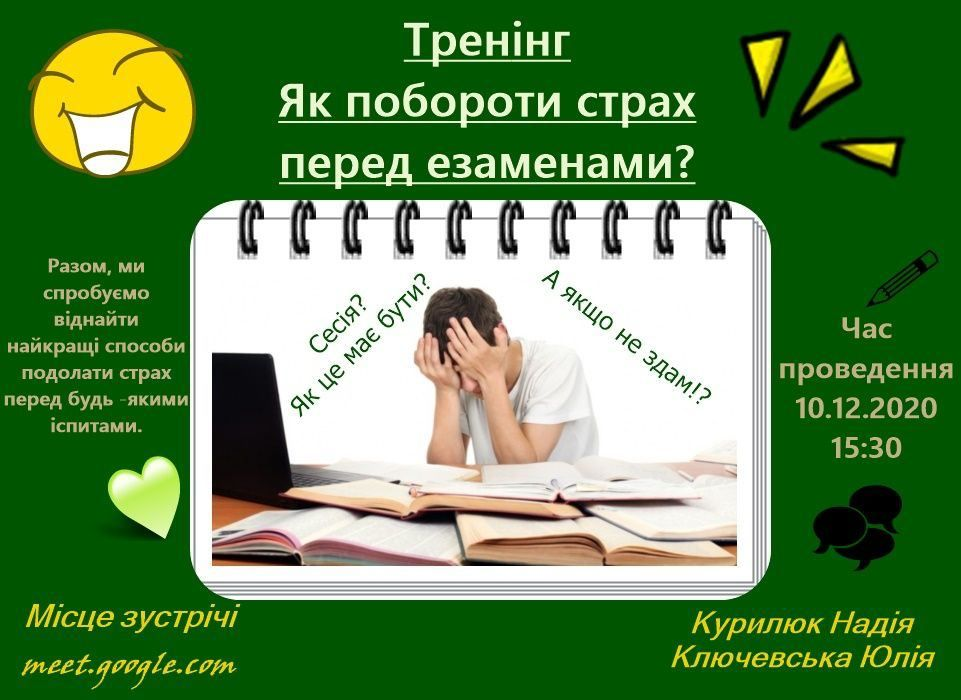 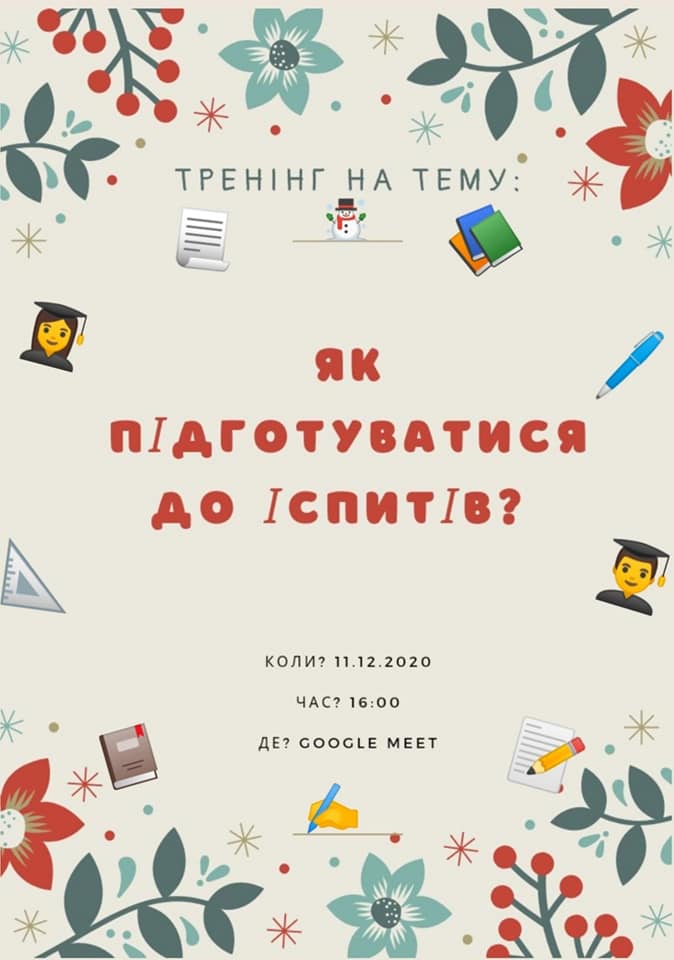 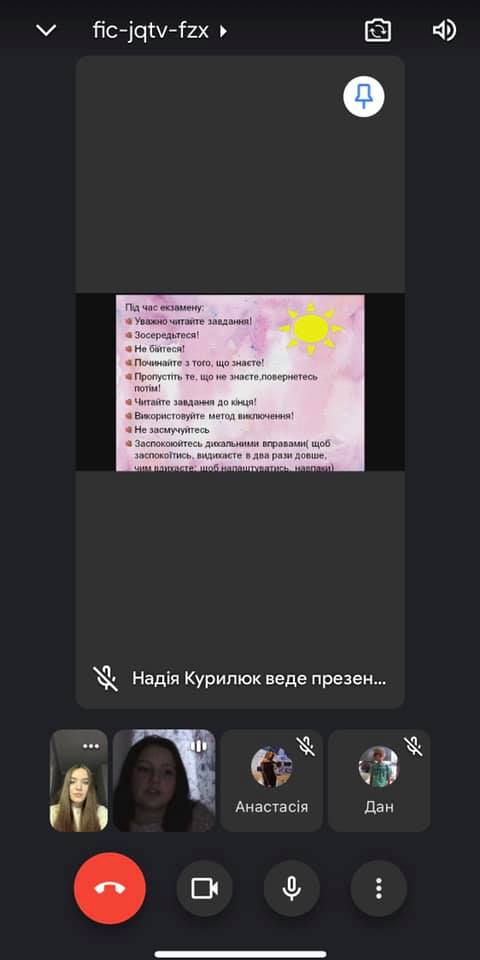 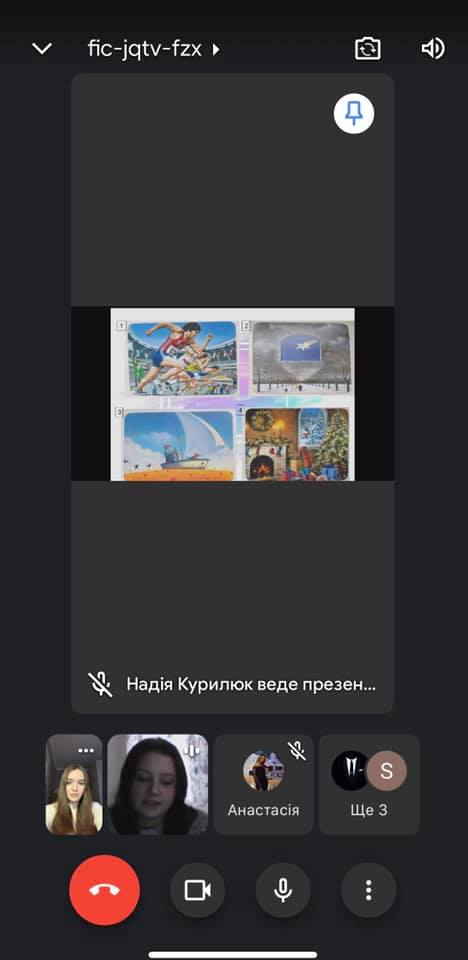 